Supplementary informationSupplementary Fig. 1. 	Study flow diagram and different analysis datasets according to persistence on liraglutide. 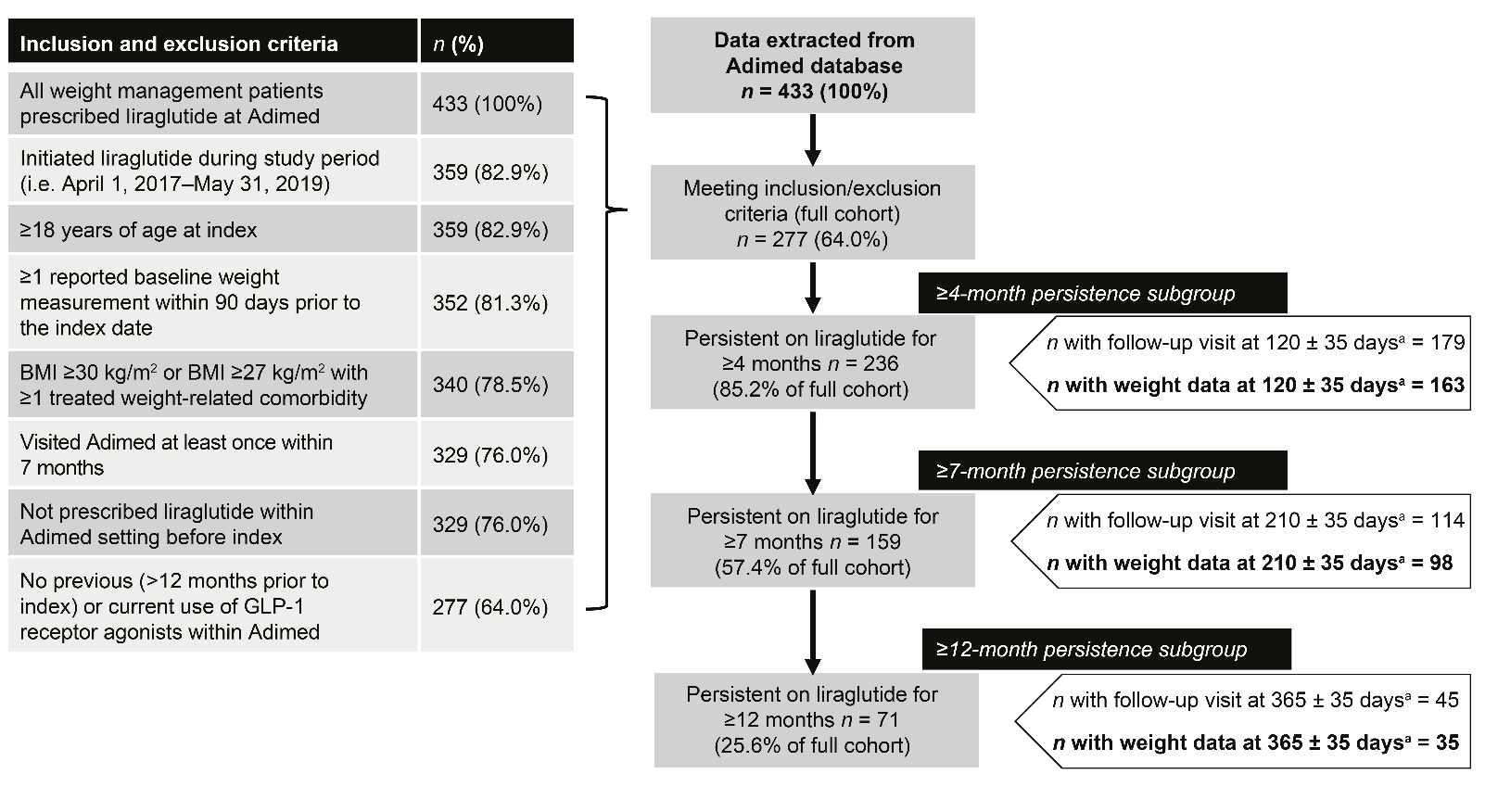 aAfter start of liraglutide treatment (index date). GLP-1, glucagon-like peptide-1.